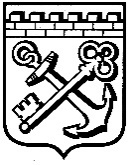 КОМИТЕТ ГРАДОСТРОИТЕЛЬНОЙ ПОЛИТИКИ
ЛЕНИНГРАДСКОЙ ОБЛАСТИПРИКАЗот ___ января 2022 года  № ____О внесении изменений в пункт 1 приказа Комитета градостроительной политики Ленинградской области от 1 июня 2021 года № 57 «О признании не подлежащими применению  отдельных муниципальных правовых актов органов местного самоуправления Ленинградской области о подготовке правил землепользования и застройки,  о подготовке проекта о внесении изменений в правила землепользования и застройки»	В соответствии с частью 4 статьи 17 Федерального закона от 6 октября 2003 года № 131-ФЗ «Об общих принципах организации местного самоуправления в Российской Федерации», пунктами 2.12.3, 2.19 Положения о Комитете градостроительной политики Ленинградской области, утвержденного постановлением Правительства Ленинградской области от 9 сентября 2019 года № 421, приказываю:внести в пункт 1 приказа Комитета градостроительной политики Ленинградской области от 1 июня 2021 года № 57 «О признании не подлежащими применению  отдельных муниципальных правовых актов органов местного самоуправления Ленинградской области о подготовке правил землепользования и застройки,  о подготовке проекта о внесении изменений в правила землепользования и застройки» изменения, изложив его в следующей редакции: «1. Признать не подлежащими применению муниципальные правовые акты органов местного самоуправления Ленинградской области о подготовке правил землепользования и застройки,  о подготовке проектов о внесении изменений в правила землепользования и застройки (далее - муниципальные правовые акты) в случаях, если  сроки проведения работ по подготовке правил землепользования и застройки, подготовке проектов о внесении изменений в правила землепользования и застройки, установленные муниципальными правовыми актами, истекли до 1 января 2022 года либо не были установлены.Не подлежат применению муниципальные правовые акты органов местного самоуправления Ленинградской области об установлении или о продлении сроков проведения работ по подготовке правил землепользования и застройки, подготовке проектов о внесении изменений в правила землепользования и застройки, принятые после 31 декабря 2021 года.».Председатель Комитетаградостроительной политикиЛенинградской области	   	     					И. Кулаков